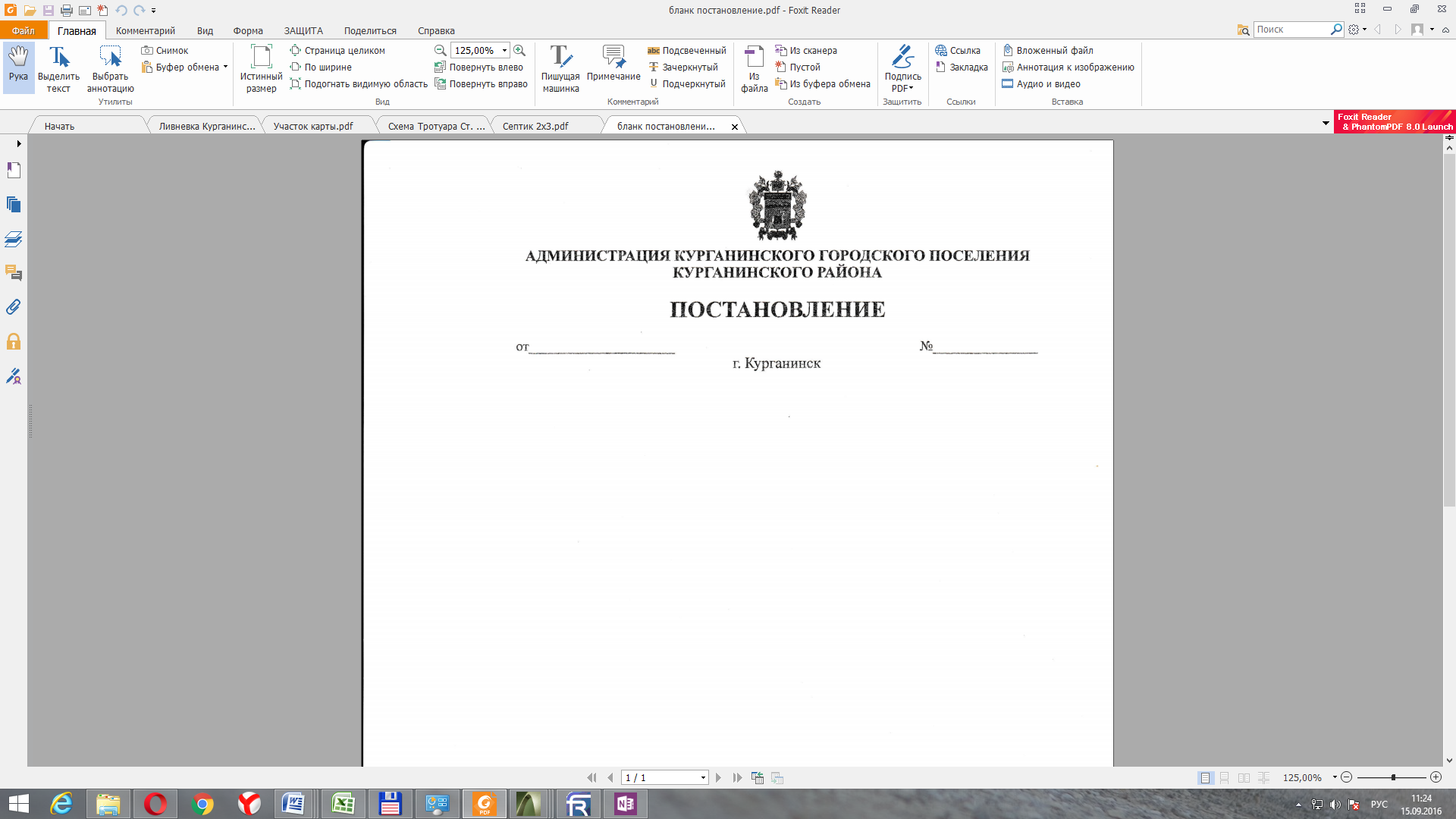                22.12.2017                                                                      1277Об утверждении  Реестра муниципальных должностей и должностеймуниципальнойслужбы  в администрации Курганинского городского поселения Курганинского района		В соответствии с Законом Краснодарского края от 8 июня 2007 года          № 1244-КЗ «О муниципальной службе в Краснодарском крае», от 8 июня 2007 года № 1243 - КЗ "О Реестре муниципальных должностей и Реестре должностей муниципальной службы в Краснодарском крае", статьей 31, 51    Устава Курганинского городского поселения Курганинского района, зарегистрированного Управлением Министерства юстиции Российской Федерации по    Краснодарскому   краю  от  29 мая  2017  года  № Ru  235171012017001п о с т а н о в л я ю:	1. Утвердить Реестр муниципальных должностей и должностей муниципальной службы в администрации  Курганинского городского поселения Курганинского района (прилагается).	2. Признать утратившим силу постановление  администрации Курганинского городского поселения Курганинского района от 23августа     2012 года № 608 «Об утверждении  Реестра муниципальных должностей и должностей муниципальной  службы в администрации Курганинского городского поселения Курганинского района».3. Опубликовать настоящее постановление в периодическом печатном средстве массовой информации органов местного самоуправления Курганинского района «Вестник Курганинского городского поселения Курганинского района»  и обеспечить его размещение на официальном сайте администрации Курганинского городского поселения Курганинского района в информационно-телекоммуникационной сети  «Интернет». 4. Контроль за выполнением настоящего постановления  оставляю за собой.	5. Постановление вступает в силу со дня его опубликования.Глава Курганинского городского поселенияКурганинского района                   В.П. Руденко2ЛИСТ СОГЛАСОВАНИЯпроекта постановления администрации Курганинского городского   поселения Курганинского   районаот        №                «Об утверждении  Реестра муниципальных должностей и должностеймуниципальной службы  в администрации Курганинского городского поселения Курганинского района»Проект внесен:Юридическим  отделом администрацииКурганинского городского поселенияКурганинского районаНачальник  отдела                                           И.С. ШарковаСоставитель проекта:Ведущий специалист юридическогоотдела администрации Курганинскогогородского поселения Курганинского района            Т.А. СидненкоПроект согласован:Заместитель главы Курганинскогогородского поселенияКурганинского района                     А.А. БахметьеваНачальник общегоотдела администрацииКурганинского городского поселенияКурганинского района                                                              В.Е. ЧерноваНачальник отдела экономики,прогнозирования и финансовогоучета администрацииКурганинского городского поселенияКурганинского района                                                                  Т.Л. КореньковаЗАЯВКА К ПОСТАНОВЛЕНИЮНаименование распоряжения:« Об утверждении  Реестра муниципальных должностей и должностеймуниципальной службы  в администрации Курганинского городского поселения Курганинского района»Проект внесен: юридическим отделом администрации Курганинского городского поселения Курганинского районаПостановление разослать:1) прокуратуре Курганинского района   -1экз;2) общий отдел администрацииКурганинского городского поселенияКурганинского района   -1экз;3) юридическому отделуадминистрацииКурганинского городского поселенияКурганинского района   -1экз.ИТОГО: 3 экз._______________                        Т.А. Сидненко            «__»___________2017 г.                                                           2-61-11                                                                              ПРИЛОЖЕНИЕ                                                                             УТВЕРЖДЕНпостановлением администрации                                                                           Курганинского городского                                                                           поселения                                                                          Курганинского районаот_________________№_____РЕЕСТРмуниципальных должностей и должностей муниципальной службыв администрации Курганинского городского поселенияКурганинского района	1.Муниципальная должность.Устанавливается следующая муниципальная должность:	- глава муниципального образования (глава Курганинского городского поселения Курганинского района).	2.Должности муниципальной службы.Устанавливаются следующие должности муниципальной службы:	2.1.Главная должность муниципальной службы:	- заместитель главы муниципального образования (заместитель главы Курганинского городского поселения Курганинского района).	2.2.Ведущие должности муниципальной службы:	- начальник отдела;         - заведующий сектора;  	- главный специалист.	2.3.Старшие должности муниципальной службы:	-ведущий специалист.	2.4.Младшие должности муниципальной службы:	-специалист 1категории;	-специалист 2 категории;	-специалист.	3.Штатное расписание.	3.1.Штатное расписание администрации Курганинского городского поселения Курганинского района формируется с учетом настоящего Реестра.	3.2.Наименование муниципальных должностей и должностей муниципальной   службы,  предусмотренных  штатным   расписанием,   2должны соответствовать наименованиям муниципальных должностей и должностей муниципальной службы, установленных настоящим Реестром.	Допускается двойное наименование должности муниципальной службы   в случае если:	- заместитель главы муниципального образования (заместитель главы Курганинского городского поселения Курганинского района) является руководителем структурного подразделения.	3.3. Должности, предусмотренные штатным расписанием, наименование которых не соответствует настоящему Реестру, не являются муниципальными.	3.4. Штатное расписание администрации Курганинского городского поселения Курганинского района утверждается главой Курганинского городского поселения Курганинского района и оформляется постановлением администрации Курганинского городского поселения Курганинского района.Начальник юридического отделаадминистрации Курганинского городскогопоселения Курганинского района                                                     И.С. Шаркова